Nom et signature des membres du jury :Points importants :On attend dans la partie C11.2 Mettre en œuvre des protocoles de techniques de soins esthétiques du visage que la candidate effectue obligatoirement la phase de traitement complète c'est-à-dire un modelage adapté, l’utilisation d’un appareil spécifique ainsi qu’un masque spécifique.Les points dans la partie :  - C21.2 C21.3 C21.4 Mettre en œuvre des protocoles de techniques esthétiques liées aux phanères- C11.3 Mettre en œuvre des soins esthétiques sur les mains et les pieds, sont à ventiler car selon la technique demandée les critères d’évaluation ne sont pas les mêmes.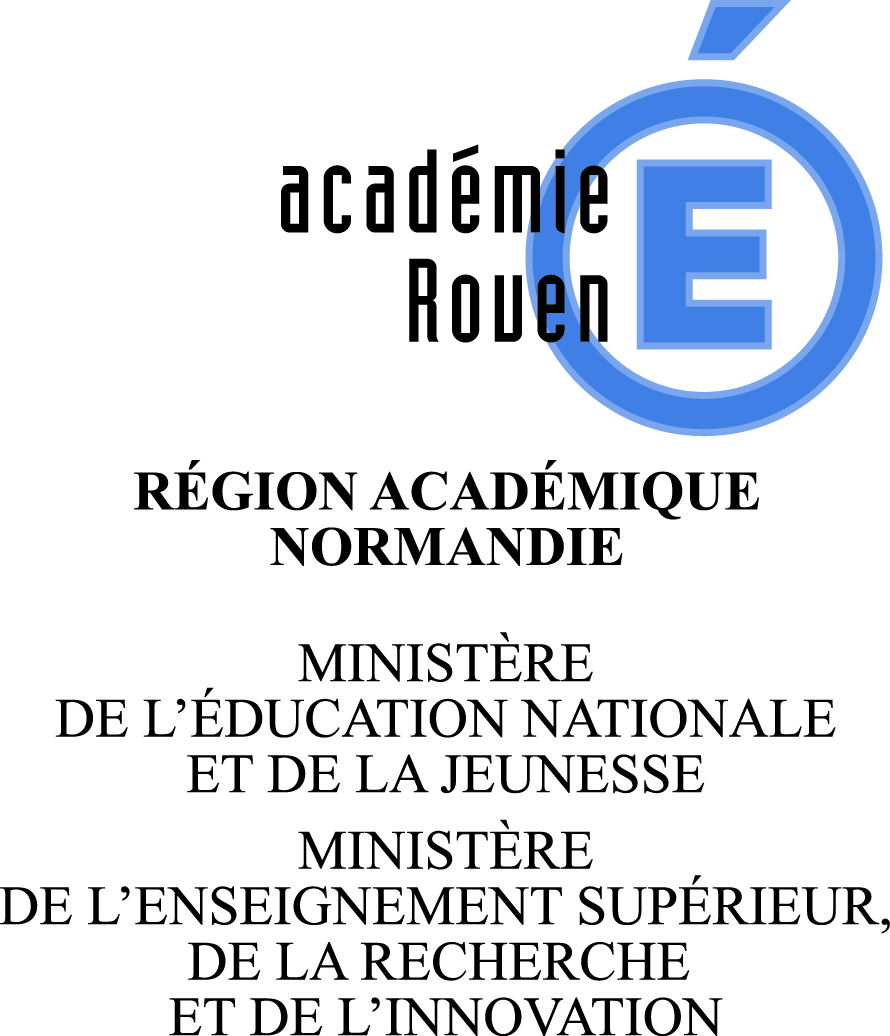 BACCALAUREAT PROFESSIONNEL ESTHETIQUE COSMETIQUE PARFUMERIESession : Académie de : Centre d’examen :Date de l’épreuve :PÔLES 1 et 2E32 TECHNIQUES DE SOINS ESTHETIQUESContrôle en Cours de FormationSession : Académie de : Centre d’examen :Date de l’épreuve :Nom  candidat :PÔLES 1 et 2E32 TECHNIQUES DE SOINS ESTHETIQUESContrôle en Cours de FormationSession : Académie de : Centre d’examen :Date de l’épreuve :C11.2C11.3C21.2C21.3C21.4Indicateurs d’évaluationIndicateurs d’évaluationIndicateurs d’évaluationTIISTSC11.2C11.3C21.2C21.3C21.4- Organisation, installation rationnelle et complète du poste de travail (1pt)Respect de :la réglementation en vigueur (2pts) ici doit être évalué savoir être et présentation de la candidatel’anatomie et la physiologie(1pt)le confort  duou de la  client(e) (1pt)les règles d’hygiène(1pt)les règles de sécurité(1pt)les règles d’ergonomie(1pt)une démarche éco-citoyenne(1pt)une durée de réalisation optimisée(1pt)- Organisation, installation rationnelle et complète du poste de travail (1pt)Respect de :la réglementation en vigueur (2pts) ici doit être évalué savoir être et présentation de la candidatel’anatomie et la physiologie(1pt)le confort  duou de la  client(e) (1pt)les règles d’hygiène(1pt)les règles de sécurité(1pt)les règles d’ergonomie(1pt)une démarche éco-citoyenne(1pt)une durée de réalisation optimisée(1pt)- Organisation, installation rationnelle et complète du poste de travail (1pt)Respect de :la réglementation en vigueur (2pts) ici doit être évalué savoir être et présentation de la candidatel’anatomie et la physiologie(1pt)le confort  duou de la  client(e) (1pt)les règles d’hygiène(1pt)les règles de sécurité(1pt)les règles d’ergonomie(1pt)une démarche éco-citoyenne(1pt)une durée de réalisation optimisée(1pt)/ 10C11.2 Mettre en œuvre des protocoles de techniques de soins esthétiques du visageC11.2 Mettre en œuvre des protocoles de techniques de soins esthétiques du visageC11.2 Mettre en œuvre des protocoles de techniques de soins esthétiques du visageC11.2 Mettre en œuvre des protocoles de techniques de soins esthétiques du visageC11.2 Mettre en œuvre des protocoles de techniques de soins esthétiques du visageC11.2 Mettre en œuvre des protocoles de techniques de soins esthétiques du visageC11.2 Mettre en œuvre des protocoles de techniques de soins esthétiques du visageC11.2 Mettre en œuvre des protocoles de techniques de soins esthétiques du visageC11.2 Mettre en œuvre des protocoles de techniques de soins esthétiques du visageRéaliser la phase de traitement du soin esthétique du visage, cou en utilisant :des techniques manuellesdes produits cosmétiquesun appareilRéaliser la phase de traitement du soin esthétique du visage, cou en utilisant :des techniques manuellesdes produits cosmétiquesun appareilRéaliser la phase de traitement du soin esthétique du visage, cou en utilisant :des techniques manuellesdes produits cosmétiquesun appareil- Maîtrise des techniques adaptées à la demande : Manuelles (7pts)Utilisant d’un appareil (7pts)Utilisant des produits cosmétiques (7pts)(Application d’un masque spécifique obligatoire)Enchainement logique des étapes (4pts)/25C11.3 Mettre en œuvre des protocoles de techniques de soins esthétiques du corpsC11.3 Mettre en œuvre des protocoles de techniques de soins esthétiques du corpsC11.3 Mettre en œuvre des protocoles de techniques de soins esthétiques du corpsC11.3 Mettre en œuvre des protocoles de techniques de soins esthétiques du corpsC11.3 Mettre en œuvre des protocoles de techniques de soins esthétiques du corpsC11.3 Mettre en œuvre des protocoles de techniques de soins esthétiques du corpsC11.3 Mettre en œuvre des protocoles de techniques de soins esthétiques du corpsC11.3 Mettre en œuvre des protocoles de techniques de soins esthétiques du corpsC11.3 Mettre en œuvre des protocoles de techniques de soins esthétiques du corpsRéaliser un soin esthétique du corps en utilisant :des techniques manuellesdes produits cosmétiquesun appareilRéaliser un soin esthétique du corps en utilisant :des techniques manuellesdes produits cosmétiquesun appareilRéaliser un soin esthétique du corps en utilisant :des techniques manuellesdes produits cosmétiquesun appareil- Maîtrise des techniques adaptées à la demande : Manuelles(20pts)Utilisant d’un appareil (10pts)Utilisant des produits cosmétiques (15pts)Enchainement logique des étapes (5pts)/50C21.2 C21.3 C21.4 Mettre en œuvre des protocoles de techniques esthétiques liées aux phanèresC11.3 Mettre en œuvre des soins esthétiques sur les mains et les piedsC21.2 C21.3 C21.4 Mettre en œuvre des protocoles de techniques esthétiques liées aux phanèresC11.3 Mettre en œuvre des soins esthétiques sur les mains et les piedsC21.2 C21.3 C21.4 Mettre en œuvre des protocoles de techniques esthétiques liées aux phanèresC11.3 Mettre en œuvre des soins esthétiques sur les mains et les piedsC21.2 C21.3 C21.4 Mettre en œuvre des protocoles de techniques esthétiques liées aux phanèresC11.3 Mettre en œuvre des soins esthétiques sur les mains et les piedsC21.2 C21.3 C21.4 Mettre en œuvre des protocoles de techniques esthétiques liées aux phanèresC11.3 Mettre en œuvre des soins esthétiques sur les mains et les piedsC21.2 C21.3 C21.4 Mettre en œuvre des protocoles de techniques esthétiques liées aux phanèresC11.3 Mettre en œuvre des soins esthétiques sur les mains et les piedsC21.2 C21.3 C21.4 Mettre en œuvre des protocoles de techniques esthétiques liées aux phanèresC11.3 Mettre en œuvre des soins esthétiques sur les mains et les piedsC21.2 C21.3 C21.4 Mettre en œuvre des protocoles de techniques esthétiques liées aux phanèresC11.3 Mettre en œuvre des soins esthétiques sur les mains et les piedsC21.2 C21.3 C21.4 Mettre en œuvre des protocoles de techniques esthétiques liées aux phanèresC11.3 Mettre en œuvre des soins esthétiques sur les mains et les piedsRéaliser des épilations VisageMembres supérieurs et inférieursTroncMaillot (simple, brésilien)Réaliser des épilations VisageMembres supérieurs et inférieursTroncMaillot (simple, brésilien)Points à ventiler selon la technique demandée. Le jury se met en accord avant le début de l’épreuve.Respect du protocoleMaitrise des techniquesRésultat net- Maîtrise des techniques adaptées à la demande : ManuellesUtilisant des appareils Utilisant des produits cosmétiquesEnchainement logique des étapes/15Ou Réaliser des colorations des cils ou sourcilsOu Réaliser des colorations des cils ou sourcilsPoints à ventiler selon la technique demandée. Le jury se met en accord avant le début de l’épreuve.Respect du protocoleMaitrise des techniquesRésultat net- Maîtrise des techniques adaptées à la demande : ManuellesUtilisant des appareils Utilisant des produits cosmétiquesEnchainement logique des étapes/15Ou Réaliser une permanente ou un rehaussement des cilsOu Réaliser une permanente ou un rehaussement des cilsPoints à ventiler selon la technique demandée. Le jury se met en accord avant le début de l’épreuve.Respect du protocoleMaitrise des techniquesRésultat net- Maîtrise des techniques adaptées à la demande : ManuellesUtilisant des appareils Utilisant des produits cosmétiquesEnchainement logique des étapes/15Ou Réaliser une prothésieongulaireOu Réaliser une prothésieongulairePoints à ventiler selon la technique demandée. Le jury se met en accord avant le début de l’épreuve.Respect du protocoleMaitrise des techniquesRésultat net- Maîtrise des techniques adaptées à la demande : ManuellesUtilisant des appareils Utilisant des produits cosmétiquesEnchainement logique des étapes/15Ou Réaliser des soins esthétiques sur les mains ou les pieds en utilisant :des techniques manuellesdes produits cosmétiquesdes appareilsOu Réaliser des soins esthétiques sur les mains ou les pieds en utilisant :des techniques manuellesdes produits cosmétiquesdes appareilsPoints à ventiler selon la technique demandée. Le jury se met en accord avant le début de l’épreuve.Respect du protocoleMaitrise des techniquesRésultat net- Maîtrise des techniques adaptées à la demande : ManuellesUtilisant des appareils Utilisant des produits cosmétiquesEnchainement logique des étapes/15Modèle sans poil sur les zones évaluées, pas de prothèse ongulaire, pas de faux-cils, pas d’extension, pas de coloration de cils ou sourcils, Ongles non manucurésla note est divisée par 2 sur les compétences C11.3, C21.2, C21.3, C21.4Si piercing la note de 0 est attribuée à l’hygiène Modèle sans poil sur les zones évaluées, pas de prothèse ongulaire, pas de faux-cils, pas d’extension, pas de coloration de cils ou sourcils, Ongles non manucurésla note est divisée par 2 sur les compétences C11.3, C21.2, C21.3, C21.4Si piercing la note de 0 est attribuée à l’hygiène Modèle sans poil sur les zones évaluées, pas de prothèse ongulaire, pas de faux-cils, pas d’extension, pas de coloration de cils ou sourcils, Ongles non manucurésla note est divisée par 2 sur les compétences C11.3, C21.2, C21.3, C21.4Si piercing la note de 0 est attribuée à l’hygiène Modèle sans poil sur les zones évaluées, pas de prothèse ongulaire, pas de faux-cils, pas d’extension, pas de coloration de cils ou sourcils, Ongles non manucurésla note est divisée par 2 sur les compétences C11.3, C21.2, C21.3, C21.4Si piercing la note de 0 est attribuée à l’hygiène                                                                                                                                               /100                                                                                                                                              /100                                                                                                                                              /100                                                                                                                                              /100                                                                                                                                              /100                                                                                                                                              /100                                                                                                                                              /100                                                                                                                                              /100                                                                                                                                              /100/20/20/20/20/20/20/20/20/20Justification si note inférieure à 10/20Justification si note inférieure à 10/20Justification si note inférieure à 10/20Justification si note inférieure à 10/20Justification si note inférieure à 10/20Justification si note inférieure à 10/20Justification si note inférieure à 10/20Justification si note inférieure à 10/20Justification si note inférieure à 10/20